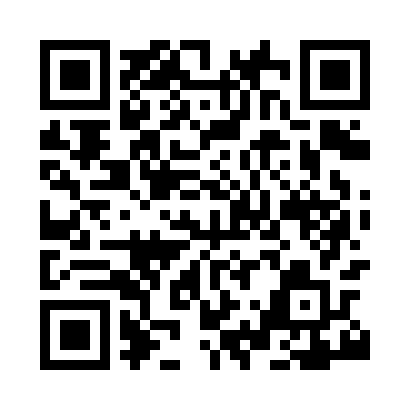 Prayer times for Buckland Dinham, Somerset, UKMon 1 Jul 2024 - Wed 31 Jul 2024High Latitude Method: Angle Based RulePrayer Calculation Method: Islamic Society of North AmericaAsar Calculation Method: HanafiPrayer times provided by https://www.salahtimes.comDateDayFajrSunriseDhuhrAsrMaghribIsha1Mon3:064:581:136:499:2811:212Tue3:064:591:146:499:2811:213Wed3:075:001:146:499:2711:214Thu3:075:011:146:499:2711:205Fri3:085:011:146:489:2611:206Sat3:085:021:146:489:2611:207Sun3:095:031:146:489:2511:208Mon3:095:041:156:489:2511:209Tue3:105:051:156:479:2411:1910Wed3:105:061:156:479:2311:1911Thu3:115:071:156:479:2211:1912Fri3:125:081:156:469:2211:1813Sat3:125:091:156:469:2111:1814Sun3:135:111:156:459:2011:1715Mon3:135:121:156:459:1911:1716Tue3:145:131:166:449:1811:1617Wed3:155:141:166:449:1711:1618Thu3:155:151:166:439:1511:1519Fri3:165:171:166:439:1411:1520Sat3:175:181:166:429:1311:1421Sun3:175:191:166:419:1211:1422Mon3:185:211:166:419:1111:1323Tue3:195:221:166:409:0911:1224Wed3:195:231:166:399:0811:1225Thu3:205:251:166:389:0711:1126Fri3:215:261:166:379:0511:1027Sat3:225:281:166:379:0411:1028Sun3:225:291:166:369:0211:0929Mon3:235:301:166:359:0111:0830Tue3:245:321:166:348:5911:0731Wed3:265:331:166:338:5711:04